The Russian Federation, the Kingdom of Saudi Arabia and the Arab Republic of Egypt are pleased to submit this contribution to the fourth meeting of Informal Experts Group on WTPF-21.Welcoming the Fourth Draft of the Report by the ITU Secretary-General for the Sixth World Telecommunication/Information and Communication Technology Policy Forum 2021 and Expressing our gratitude to all the contributors of the draft Opinions, the Russian Federation Saudi Arabia and Egypt would like to share the vision of the further discussions on possible draft Opinions to be submitted to the WTPF-21.The Russian Federation, Saudi Arabia and Egypt would like to remind the meeting that in the course of discussions on the preparation of draft Opinions during the previous meeting of IEG-WTPF-21 some experts proposed to approve a number of draft Opinions, while some experts spoke in favor of forming a package of Opinions to preserve the possibility of a compromise reduction in their number, considering fact that at the WTPF, traditionally, no more than 6 Opinions are approved, and at the moment 10 opinions have been already submitted for consideration (see Annex to the 4th Draft of the Report by the ITU Secretary-General for WTPF-2021).The Russian Federation, Saudi Arabia and Egypt see it would be appropriate to consider draft Opinions on the themes for consideration, namely AI, IoT, 5G, Big Data, OTTs etc., identified in Decision 611 as well as one related to the COVID-19 as separate ones, and to consolidate similar draft Opinions on general topics to 2-3 draft Opinions to form a package of Opinions, which will contain an adequate quantity of Opinions and be prepared in a spirit of compromise.The proposed list of the draft Opinions consolidated accordingly is in the table below:We look forward to discussing this issue at the 4th meeting of IEG-WTPF-21._______________________Informal Experts Group on WTPF-21
Fourth meeting – Virtual meeting, 1-2 February 2021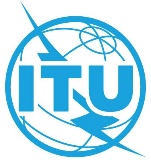 Document IEG-WTPF-21-4/9-E12 January 2021English onlyContribution from the Russian Federation, the Kingdom of Saudi Arabia and the Arab Republic of EgyptContribution from the Russian Federation, the Kingdom of Saudi Arabia and the Arab Republic of EgyptVISION OF THE FURTHER DISCUSSIONS ON 
POSSIBLE DRAFT OPINIONS TO BE SUBMITTED TO THE WTPF-21VISION OF THE FURTHER DISCUSSIONS ON 
POSSIBLE DRAFT OPINIONS TO BE SUBMITTED TO THE WTPF-21Possible Draft Opinion Based on OPINION A1.  Mobilizing new and emerging telecommunications/ICTs for sustainable development (Contribution submitted by the United Kingdom)5.  Mobilizing an enabling policy environment to foster the development and deployment of new and emerging telecommunications/ICTs for sustainable development (Contribution submitted by the United States of America)6.  Mobilizing new solutions for connectivity (Contribution submitted by the United States of America)OPINION B2.  Inclusive access to new and emerging telecommunications/ICTs for sustainable development, including for women and girls (Contribution submitted by the United Kingdom)4.  Fostering digital skills, education and inclusion (Contribution submitted by the United States of America)OPINION C3.  An enabling environment for investment in new and emerging telecommunications/ICTs (Contribution submitted by the United Kingdom)OPINION D7.  Policy Challenges related to OTTs (Contribution submitted by Egypt and Ghana)8.  New and emerging technologies, in particular Artificial Intelligence for Sustainable Development (Joint Contribution submitted by the Kingdom of Saudi Arabia, Jordan, Ghana, South Africa, Egypt, Russian Federation, CubaOPINION E9.  Building Confidence and Security in the Era of New and Emerging Technologies (Joint Contribution submitted by the Kingdom of Saudi Arabia, Jordan, Ghana, South Africa, Egypt, Russian Federation, Cuba)OPINION F10.  Mobilizing new and emerging telecommunications/ICTs for sustainable development in the context of helping to eliminate and manage the effects of the COVID-19 pandemic (Contribution submitted by the Russian Federation and the Kingdom of Saudi Arabia)